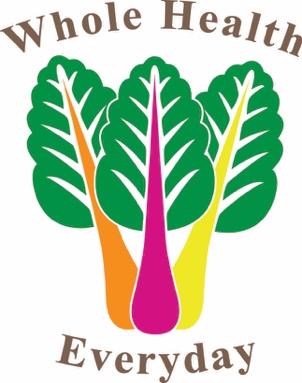 This is just a small sampling of what chef Kaylie can make for you!WHOLE30:Roasted Kabocha Squash, Carrot & Ginger SoupThai Green Papaya SaladSpicy Lemongrass Grilled ShrimpSautéed Mushroom Medley with Yuzu Kosho SauceSugar Snap Peas with Soffrito, Chilies, and MintKETO:Grilled Artichokes with Pisco-Lime ButterPeruvian Kale Salad with Aji-Orange VinaigretteLomo Saltado (Peruvian Stir Fried Steak) with Spicy Cilantro SauceSugar Free Passionfruit Pot de CremeGLUTEN FREE:Spicy Hearts of Palm CevicheCilantro-Lime Salmon with Mango Avocado SalsaMexican Street Corn (Elote) with Chipotle, Cilantro, and Cotija CheeseGluten Free Cinnamon Sugar ChurrosPALEO:Prosciutto Wrapped Grilled Peaches with Balsamic & BasilSpinach Salad with cranberries, walnuts, and cashew "cheese" with a Pesto VinaigretteRosemary Braised Short Ribs with carrots and onionsRoasted Lemon & Herb Cauliflower SteaksGluten Free Fruit Tart with Banana Coconut Pastry CreamVEGAN:Vegan Italian Chopped Salad with Pesto Macadamia RicottaPumpkin Gnocchi with Mushrooms and a Creamy Balsamic Sage SauceVegan Tiramisu with Coconut Cashew Cream